Quedo enterado de que esta inscripción está condicionada a la comprobación de los datos, de cuya veracidad me hago responsable.Madrid, ____ de __________________ de _________.“De conformidad con el Reglamento (UE) 2016/679, con la Ley Orgánica 3/2018, así como con la normativa vigente en materia de protección de datos, el COLEGIO SANTA MARÍA DE LOS APÓSTOLES, en calidad de Responsable del tratamiento, le informa que tratará los datos personales facilitados en el presente formulario con la finalidad de gestionar las asignaturas en las que el alumno se matricula en el presente curso del Ciclo Formativo de Grado Superior Administración y Finanzas o Desarrollo de Aplicaciones Multiplataforma. La base que legitima el tratamiento de sus datos personales es la ejecución de una relación contractual existente con el centro educativo y serán conservados conforme a los fines mencionados durante todo el tiempo en que la relación con el Responsable esté vigente y, aún después, hasta que prescriban las eventuales responsabilidades derivadas de aquella. Sus datos no serán comunicados a terceros, salvo obligación legal. El interesado podrá ejercitar sus derechos de acceso a los datos personales, su rectificación, su supresión, oposición, portabilidad y limitación de su tratamiento dirigiendo un escrito al Responsable al domicilio postal Calle Madre Nazaria, nº 5, 28044, Madrid, acreditando su identidad, o bien en el correo electrónico del DPO sugerencias@colegiosma.com. Finalmente, le informamos de que podrá interponer una reclamación ante la Agencia Española de Protección de Datos (www.agpd.es) si considera que sus derechos han sido vulnerados. Consulte información adicional en nuestra Política de Privacidad, en www.colegiosma.com/privacidad”El alumno durante el curso 2023/2024, se matricula de los siguientes módulos (señalar los que procedan):IMPORTANTE:El alumno que quiera realizar la convalidación de algún módulo o la exención de la formación en centros de trabajo, debe solicitarlo en el Centro, para ello debe estar matriculado de esos módulos.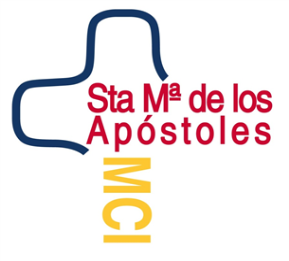 SOLICITUD DE MATRÍCULAFORMACIÓN PROFESIONALCENTRO: SANTA MARÍA DE LOS APÓSTOLES  -  CÓDIGO: 28009604DIRECCIÓN: C/ MADRE NAZARIA, 5, 28044, MADRIDCURSO: 2023/2024SOLICITUD DE MATRÍCULAFORMACIÓN PROFESIONALCENTRO: SANTA MARÍA DE LOS APÓSTOLES  -  CÓDIGO: 28009604DIRECCIÓN: C/ MADRE NAZARIA, 5, 28044, MADRIDNº EXPEDIENTE:DATOS DEL ALUMNODATOS DEL ALUMNODATOS DEL ALUMNODATOS DEL ALUMNODATOS DEL ALUMNODATOS DEL ALUMNODATOS DEL ALUMNODATOS DEL ALUMNODATOS DEL ALUMNODATOS DEL ALUMNODATOS DEL ALUMNODATOS DEL ALUMNODATOS DEL ALUMNODATOS DEL ALUMNOAPELLIDOSNOMBREEDADEDADEDADDIRECCIÓN ( Calle, Número, Piso, Bloque, Código Postal, Municipio, Ciudad)DIRECCIÓN ( Calle, Número, Piso, Bloque, Código Postal, Municipio, Ciudad)DIRECCIÓN ( Calle, Número, Piso, Bloque, Código Postal, Municipio, Ciudad)DIRECCIÓN ( Calle, Número, Piso, Bloque, Código Postal, Municipio, Ciudad)DIRECCIÓN ( Calle, Número, Piso, Bloque, Código Postal, Municipio, Ciudad)DIRECCIÓN ( Calle, Número, Piso, Bloque, Código Postal, Municipio, Ciudad)DIRECCIÓN ( Calle, Número, Piso, Bloque, Código Postal, Municipio, Ciudad)DIRECCIÓN ( Calle, Número, Piso, Bloque, Código Postal, Municipio, Ciudad)DIRECCIÓN ( Calle, Número, Piso, Bloque, Código Postal, Municipio, Ciudad)DIRECCIÓN ( Calle, Número, Piso, Bloque, Código Postal, Municipio, Ciudad)DIRECCIÓN ( Calle, Número, Piso, Bloque, Código Postal, Municipio, Ciudad)DIRECCIÓN ( Calle, Número, Piso, Bloque, Código Postal, Municipio, Ciudad)DIRECCIÓN ( Calle, Número, Piso, Bloque, Código Postal, Municipio, Ciudad)DIRECCIÓN ( Calle, Número, Piso, Bloque, Código Postal, Municipio, Ciudad)TELÉFONO DE CONTACTOTELÉFONO DE CONTACTOTELÉFONO DE CONTACTOLUGAR DE NACIMIENTOLUGAR DE NACIMIENTOFECHA//DNI/NIE/PASAPORTEDNI/NIE/PASAPORTENACIONALIDADSEXOSEXOSEXOCORREO ELECTRÓNICOCORREO ELECTRÓNICOMATRICULACIÓN DE ESTUDIOS – MODALIDAD ONLINE   DESARROLLO DE APLICACIONES MULTIPLATAFORMA (IFCS02)   ADMINISTRACIÓN Y FINANZAS (ADGS02)DATOS ACADÉMICOSESTUDIOS REALIZADOS CON ANTERIORIDAD AL CURSO ESCOLAR ACTUAL:Firma del alumno    ADMINISTRACIÓN Y FINANZAS   1. Comunicación y atención al cliente   1. Gestión de la documentación jurídica y empresarial   1. Inglés   1. Ofimática y proceso de la información   1. Proceso integral de la actividad comercial   1. Recursos humanos y responsabilidad social corporativa   2. Contabilidad y fiscalidad   2. Formación y orientación laboral   2. Gestión de recursos humanos   2. Gestión financiera   2. Gestión logística y comercial   2. Simulación empresarial   2. Proyecto de administración y finanzas   2. Formación en centros de trabajo    DESARROLLO DE APLICACIONES MULTIPLATAFORMA   1. Base de datos   1. Entorno de desarrollo   1. Formación y orientación laboral   1. Lenguaje de marcas y sistemas de gestión de información   1. Programación   1. Sistemas informáticos   2. Acceso a datos   2. Desarrollo de interfaces   2. Empresa e iniciativa emprendedora   2. Inglés técnico para grado superior   2. Programación de servicios y procesos   2. Programación multimedia y dispositivos móviles   2. Sistemas de gestión empresarial   2. Proyecto de desarrollo de aplicaciones multiplataforma   2. Formación en centros de trabajo